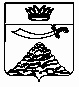 РАСПОРЯЖЕНИЕАДМИНИСТРАЦИИ МУНИЦИПАЛЬНОГО ОБРАЗОВАНИЯ
«ЧЕРНОЯРСКИЙ МУНИЦИПАЛЬНЫЙ РАЙОН АСТРАХАНСКОЙ ОБЛАСТИ»от 30.05.2023  № 107-р         с. Черный ЯрО внесении изменений в распоряжениеадминистрации МО «Черноярский район»от 13.10.2022 № 196-р        На основании распоряжения Губернатора Астраханской области от 26.04.2023 № 287-р «О внесении изменений в распоряжение Губернатора Астраханской области от 10.10.2022 № 655-р» внести в распоряжение администрации МО «Черноярский район» от 13.10.2022 № 196-р «О мерах по поддержке граждан Российской Федерации, призванных на военную службу по мобилизации в Вооруженные Силы Российской Федерации, а также членов их семей в Черноярском районе Астраханской области» следующие изменения:Наименование распоряжения изложить в новой редакции:"О мерах по поддержке отдельных категорий граждан".В преамбуле распоряжения слова " Российской Федерации"," заменить словами "в Российской Федерации" или заключившим в период с 24.02.2022 контракт о прохождении военной службы в Вооруженных Силах Российской Федерации, войсках национальной гвардии Российской Федерации либо контракт о добровольном содействии в выполнении задач, возложенных на Вооруженные Силы Российской Федерации, и принимающим (принимавшим) участие в специальной военной операции, проводимой с 24.02.2022,".Абзац первый пункта 1 распоряжения изложить в новой редакции:"1. Управлению образования администрации муниципального образования «Черноярский муниципальный район Астраханской области», муниципальным образовательным учреждениям муниципального образования «Черноярский муниципальный район Астраханской области» обеспечить предоставление семьям граждан Российской Федерации, призванных на военную службу по мобилизации в Вооруженные Силы Российской Федерации в соответствии с Указом Президента Российской Федерации от 21.09.2022 N 647 "Об объявлении частичной мобилизации в Российской Федерации" или заключивших в период с 24.02.2022 контракт о прохождении военной службы в Вооруженных Силах Российской Федерации, войсках национальной гвардии Российской Федерации либо контракт о добровольном содействии в выполнении задач, возложенных на Вооруженные Силы Российской Федерации, и принимающих (принимавших) участие в специальной военной операции, проводимой с 24.02.2022 (далее - граждане, участвующие в специальной военной операции), имеющим в своем составе несовершеннолетних детей, следующих мер поддержки:".По всему тексту распоряжения слова "граждан, призванных на военную службу по мобилизации," заменить словами "граждан, участвующих в специальной военной операции,".Начальнику организационного отдела администрации муниципального образования «Черноярский муниципальный район Астраханской области» (Сурикова О.В.) разместить настоящее распоряжение на официальном сайте администрации муниципального образования «Черноярский муниципальный район Астраханской области».Контроль за исполнением настоящего распоряжения возложить на заместителя главы администрации муниципального образования «Черноярский муниципальный район Астраханской области» Т.В. Баклаушеву.Глава района                                                                                С.И.Никулин